Ålands lagtings beslut om antagande avLandskapslag om ändring av landskapslagen om bostadsproduktion	I enlighet med lagtingets beslut 	upphävs 18 § 2 mom. landskapslagen om bostadsproduktion (1999:40),	ändras 29 § 1 mom. och 32 § 1 mom. samt	fogas till 20 § ett nytt 3 mom., så att nuvarande 3 mom. blir 4 mom., som följer:20 §Hyra för hyresbostad- - - - - - - - - - - - - - - - - - - - - - - - - - - - - - - - - - - - - - - - - - - - - - - - - - - -	Bestämmelserna i 1 och 2 mom. ska inte tillämpas på hyresbostäder vars hyresbostadslån är återbetalat.- - - - - - - - - - - - - - - - - - - - - - - - - - - - - - - - - - - - - - - - - - - - - - - - - - - -  29 §Lagens tillämplighet på lån som beviljats med stöd av tidigare lagar om bostadsproduktion	De bostäder som enligt tidigare lagstiftning om bostadsproduktion och bostadsförbättring är bundna av användnings- och överlåtelsebegränsningar befrias från dessa då lånet har återbetalats.- - - - - - - - - - - - - - - - - - - - - - - - - - - - - - - - - - - - - - - - - - - - - - - - - - - - 32 §Ändring av lånevillkoren	Landskapsregeringen kan med låntagarens samtycke ändra lånevillkoren för bostadslån som beviljats med stöd av tidigare lagstiftning så att de överensstämmer med denna lag.- - - - - - - - - - - - - - - - - - - - - - - - - - - - - - - - - - - - - - - - - - - - - - - - - - - - __________________	Denna lag träder i kraft den__________________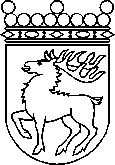 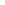 Ålands lagtingBESLUT LTB 110/2021BESLUT LTB 110/2021DatumÄrende2021-12-17LF 29/2020-2021	Mariehamn den 15 december 2021	Mariehamn den 15 december 2021Bert Häggblom talmanBert Häggblom talmanKatrin SjögrenvicetalmanRoger Nordlundvicetalman